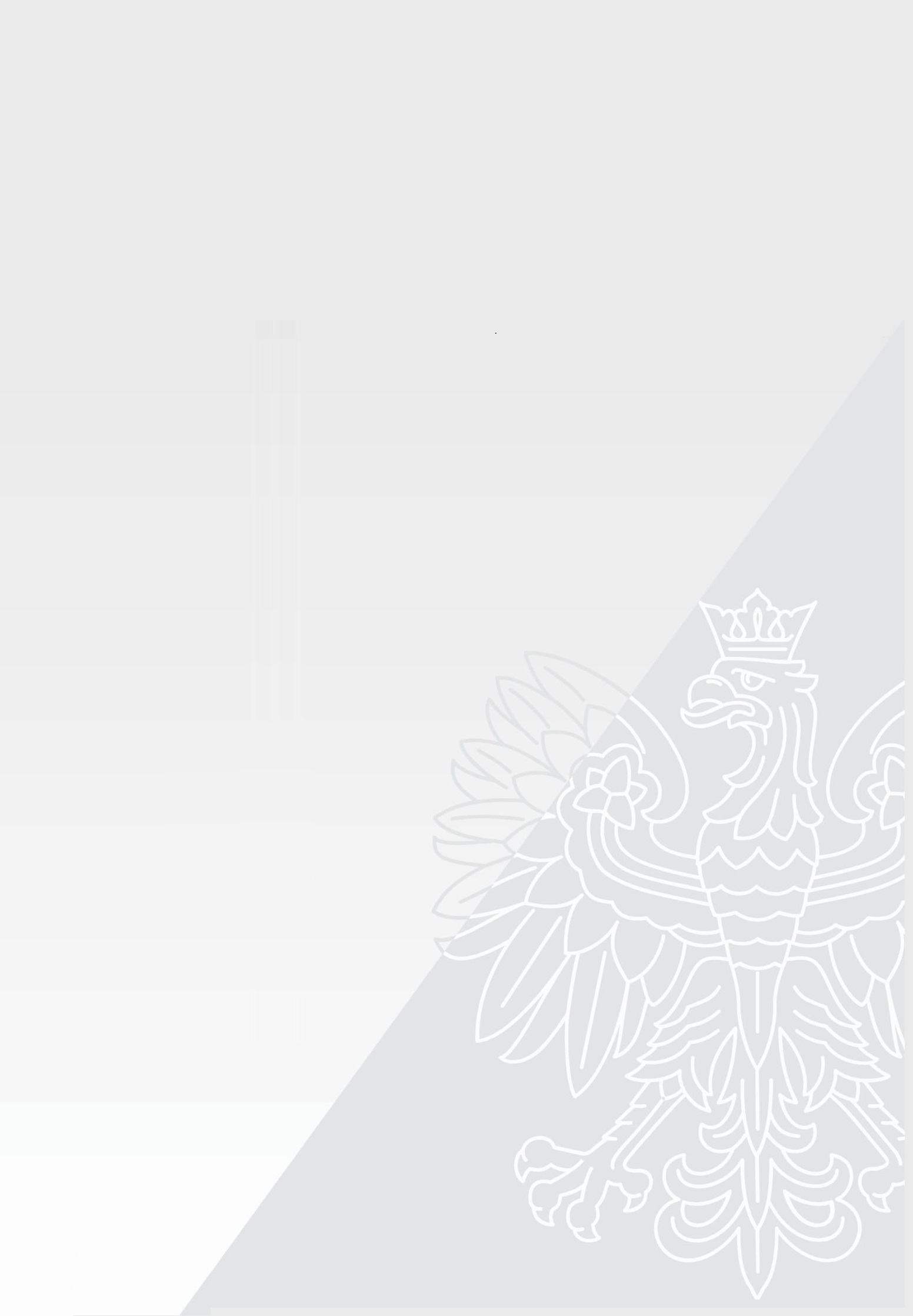 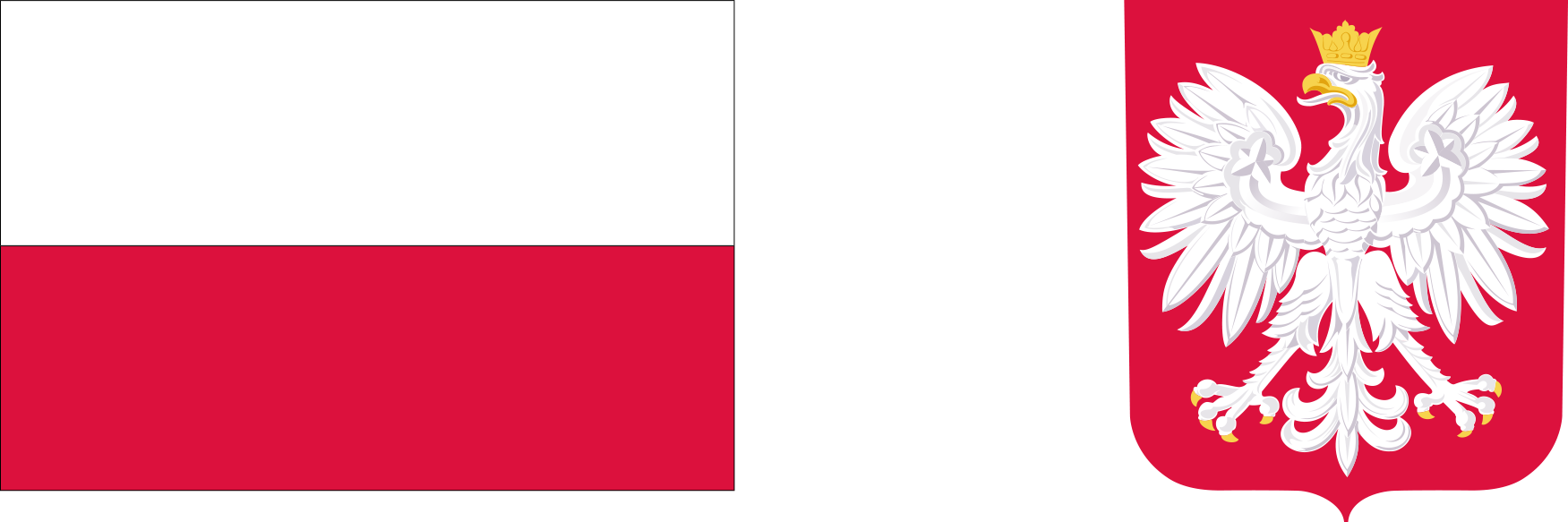 DOFINANSOWANOZE ŚRODKÓWPAŃSTWOWEGOFUNDUSZU CELOWEGONAZWA PROGRAMUDofinansowanie pracodawcom kosztów kształcenia młodocianych pracowników w roku 2023 
ze środków Funduszu PracyDOFINANSOWANIE77.656,00 zł